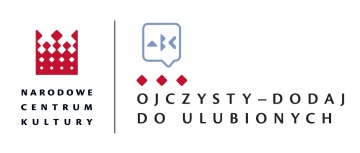 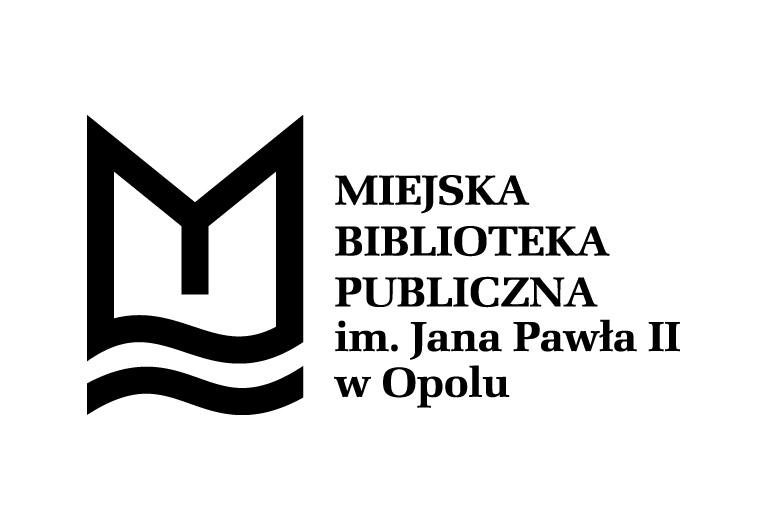 Miejska Biblioteka Publiczna w Opoluw ramach projektu „Mów po polsku 3”ogłaszaKonkurs na FelietonTermin nadsyłania prac upływa z dniem 29.09.2018 r. Zachęcamy wszystkich uczniów opolskich szkół ponadgimnazjalnych do wzięcia udziału w konkursie literackim organizowanym w ramach projektu „Mów po polsku 3”. Zadaniem konkursowym będzie napisanie felietonu na temat ulubionych słów i stosunku młodych ludzi do języka ojczystego. Chcemy w ten sposób zachęcić młodzież do refleksji nad polszczyzną.W tegorocznej edycji projektu „Mów po polsku” skupiamy się nad językiem młodzieży, a także językiem mediów. W naszym konkursie chcieliśmy połączyć te dwie sfery, stąd wybór formy wypowiedzi jaką jest felieton czyli jeden z rodzajów publicystyki prasowej – lekki w formie i wyrażający osobisty punkt widzenia autora. Bo chcemy, by takie były teksty uczniów – osobiste, pokazujące ich subiektywny stosunek do języka polskiego. Liczymy też na to, że młodzież zastanowi się nad ogólną kondycją polszczyzny wśród rówieśników. Czy jest ona otaczana szacunkiem czy też marginalizowana i bezrefleksyjnie wypierana przez języki obce? Zachęcamy do rozważań.REGULAMIN KONKURSU NA FELIETON
- w ramach projektu Mów po polsku 3 -Organizator KonkursuKonkurs jest prowadzony przez Organizatora na zasadzie niniejszego Regulaminu. Organizatorem jest Miejska Biblioteka Publiczna  im. Jana Pawła II w Opolu, ul. Minorytów 4, 45-017 Opole, www.mbp.opole.plKonkurs na felieton organizowany jest w ramach programu Narodowego Centrum Kultury „Ojczysty – dodaj do ulubionych 2018”. Celem konkursu jest rozbudzenie zainteresowań felietonistyką, popularyzowanie wiedzy o języku polskim, jak również doskonalenie umiejętności werbalizowania myśli. Uczestnicy konkursuUczestnikiem konkursu może być każdy uczeń szkoły ponadgimnazjalnej z Opola.Warunki przystąpienia do konkursuWarunkiem udziału w konkursie jest napisanie felietonu zainspirowanego jednym 
 z ulubionych polskich słów autora oraz opisanie stosunku młodych ludzi do języka ojczystego.Uczestnik może nadać felietonowi swój własny tytuł, podtytuł czy śródtytuły.Praca musi być przygotowana w edytorze tekstowym, Times New Roman (wielkość czcionki 12, marginesy , odstępy między wierszami ), objętość tekstu nie może przekroczyć dwóch stron maszynopisu i powinna być dostarczona w czterech egzemplarzach oraz dodatkowo na nośniku elektronicznym (CD-ROM).Do Konkursu przyjmowane będą tylko te prace, które zostaną dostarczone w postaci  wydruku komputerowego.Każdy uczestnik może przysłać tylko jedną pracę konkursową.Prace należy zostawiać w formie papierowej pod adresem:
Mediateka (II piętro) Miejska Biblioteka Publiczna im. Jana Pawła II w Opolu, 
ul. Minorytów 4 w kopercie z dopiskiem „Konkurs na Felieton”Termin składnia prac upływa 29 września 2018 r. (decyduje data wpływu 
do Mediateki)NagrodyDla laureatów przewidziane są atrakcyjne nagrody:

I miejsce: czytnik e-książek 
II miejsce: nagrody książkoweIII miejsce: nagrody książkoweZasady KonkursuWarunkiem udziału w Konkursie jest zapoznanie się z Regulaminem.Udział w Konkursie jest bezpłatny.Tematem pracy konkursowej jest napisanie felietonu zainspirowanego jednym 
 z ulubionych polskich słów oraz rozwinięcie pojęcia dotyczącego stosunku młodych 
 ludzi do języka ojczystego.W Konkursie udział wezmą wyłącznie prace dotąd nigdzie niepublikowane drukiem 
i niebędące zwycięzcami innych konkursów.Uczestnik Konkursu zgadza się na nieodpłatne wykorzystanie przez Organizatora nadesłanej pracy do celów promocyjnych, wydawniczych i innych zgodnych 
z działalnością Organizatora.Każda praca powinna być podpisana pseudonimem, dane osobowe 
(imię i nazwisko, e-mail, dokładny adres szkoły z kodem pocztowym oraz e-mail szkoły) powinny zostać umieszczone w dołączonym formularzu zgłoszeniowym w zamkniętej kopercie, oznaczonej tym samym pseudonimem co praca.Każdy uczestnik może wystąpić pod jednym pseudonimem i może przedstawić tylko jedną pracę konkursową.Organizator nie bierze odpowiedzialności za naruszenie praw autorskich przez Uczestników Konkursu. Odpowiedzialność ta spoczywa na Uczestnikach Konkursu.Rozstrzygnięcie Konkursu nastąpi 29.09.2018 r. i dokona tego Kapituła Konkursu 
w składzie:dr hab. Janina Hajduk-Nijakowska, prof. UO – pracownik naukowy Instytutu Polonistyki i Kulturoznawstwa Uniwersytetu Opolskiego, dziennikarz; przewodnicząca Kapituły Konkursudr hab. Bartosz Małczyński – pracownik naukowy Instytutu Filologii Polskiej Uniwersytetu Humanistyczno-Przyrodniczego im. Jana Długosza w Częstochowie, poeta, krytyk literackimgr Małgorzata Lis-Skupińska – współpracownik w Instytucie Politologii i Dziennikarstwa Uniwersytetu Opolskiego, dziennikarzInformacje o wynikach Konkursu będą dostępne na stronie internetowej: www.mbp.opole.pl Zwycięzcy Konkursu oraz osoby, których prace zostaną wyróżnione będą powiadomieni pocztą elektroniczną. Pozostali uczestnicy nie będą indywidualnie powiadamiani.Wszyscy laureaci zobowiązani są do osobistego odbioru nagrody.  Warunki technicznePraca musi być przygotowana w edytorze tekstowym, Times New Roman (wielkość czcionki 12, marginesy , odstępy między wierszami ), objętość tekstu nie może przekroczyć 2 stron maszynopisu i powinna być dostarczona 
w 4 egzemplarzach.Do Konkursu przyjmowane będą tylko te prace, które zostaną dostarczone w postaci  wydruku komputerowego bądź maszynopisu. Prace należy składać pod adresem: Mediateka (II piętro) Miejska Biblioteka Publiczna im Jana Pawła II, ul. Minorytów 4, 45-017 Opole z dopiskiem „Konkurs 
na Felieton”.Prace niespełniające warunków technicznych nie będą uwzględniane w Konkursie.